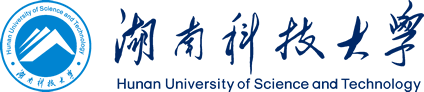 年度考核测评系统用户使用手册北京希尔信息技术有限公司2014年12月系统简介浏览器选择及设置推荐浏览器：为了达到更好的使用效果，请使用Windows自带的IE浏览器（IE版本在8.0或更高）或者360浏览器。不推荐浏览器：搜狗浏览器、火狐浏览器、谷歌浏览器等非IE内核或非IE兼容模式的浏览器。【注意】：1、IE版本鉴别方法：点击浏览器菜单栏->帮助->关于Internet Explorer，即可查看IE浏览器版本号。2、在用360浏览器访问年度考核测评系统时浏览器将会阻止一些窗口的弹出，这些弹窗被360浏览器认为是广告弹窗。这时可以关闭这个窗口拦截功能。360浏览器关闭窗口拦截功能方法：（1）打开360浏览器，点击浏览器菜单栏中的工具，在下拉的菜单中点击选项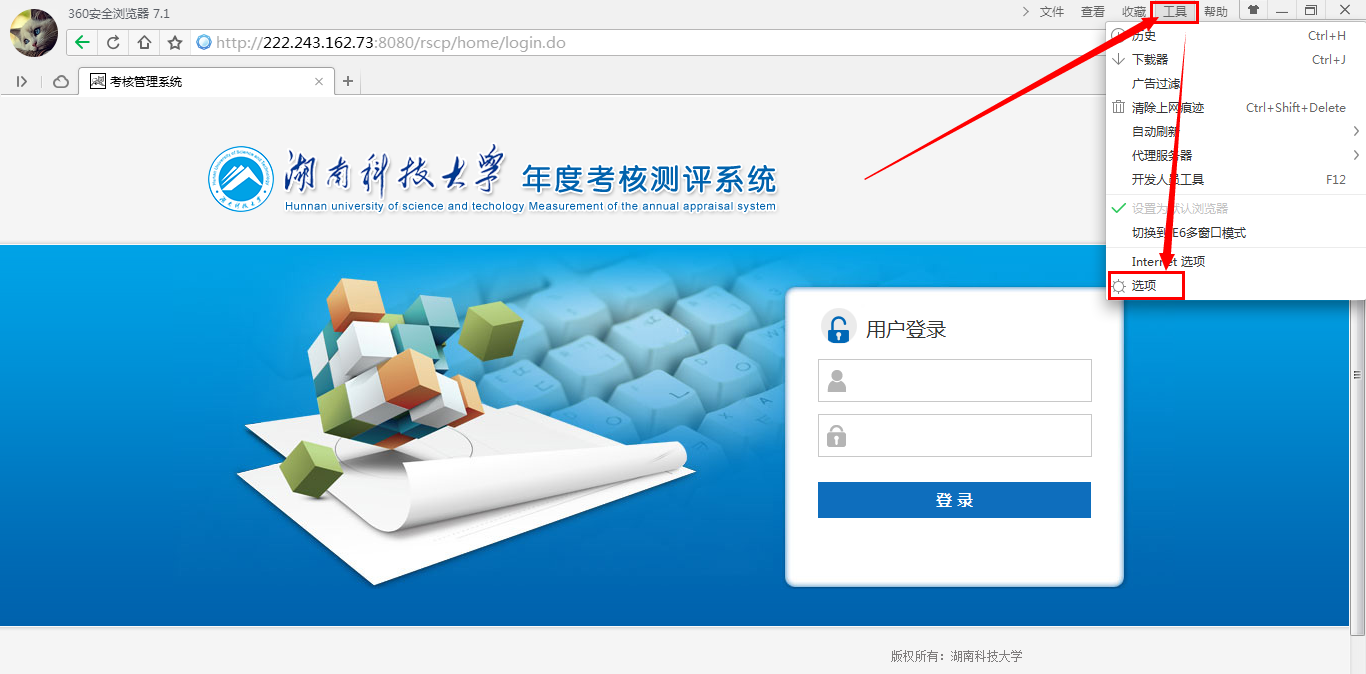 （2）打开设置页面后，在左侧的选项中点击广告过滤，切换到广告过滤设置页面。取消开启拦截，点击一下方框就可以取消打勾，浏览器会自动保存设置。再重新访问系统，就能够正常弹出窗口。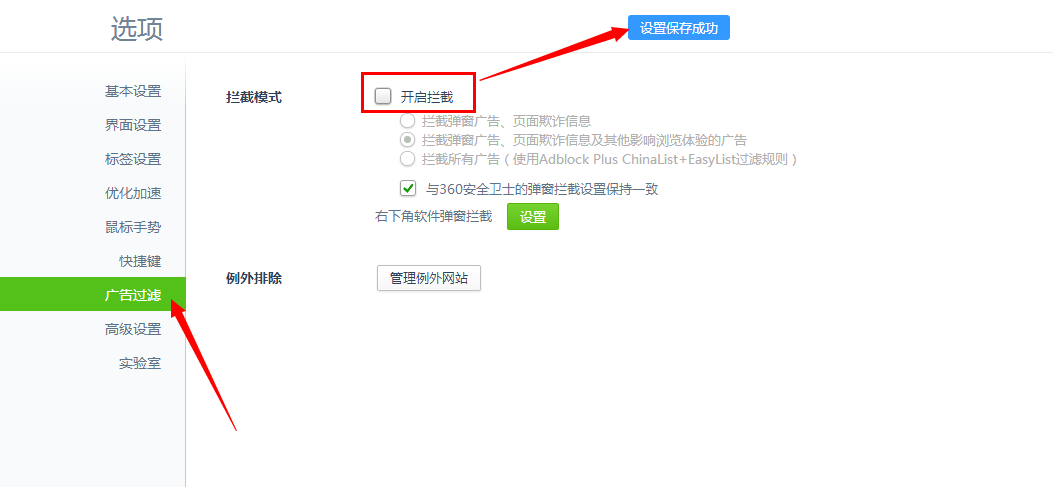 系统访问地址为了用户使用方便，目前系统分为《湖南科技大学年度考核测评系统》（之后统称为“年度考核测评系统”）和《湖南科技大学中层领导班子和中层领导干部考核测评系统》（之后统称为“组织部考核投票系统”）两个地址。《湖南科技大学年度考核测评系统》访问地址：http://211.67.208.146:82/rscp《湖南科技大学中层领导班子和中层领导干部考核测评系统》访问地址：http://211.67.208.146:82/rscp/home/vote.do登录退出为方便用户操作，所有自评报告填写的入口统一为【上传材料】入口，单位考核投票入口和组织部投票入口分开，管理过程考核、一票否决管理、四率管理入口都为【过程考核】入口。年度考核测评系统登录在地址栏中输入年度考核测评系统的地址，显示出科大信息门户登录界面，输入信息门户的用户名、密码和验证码，点击“登录”进入考核系统。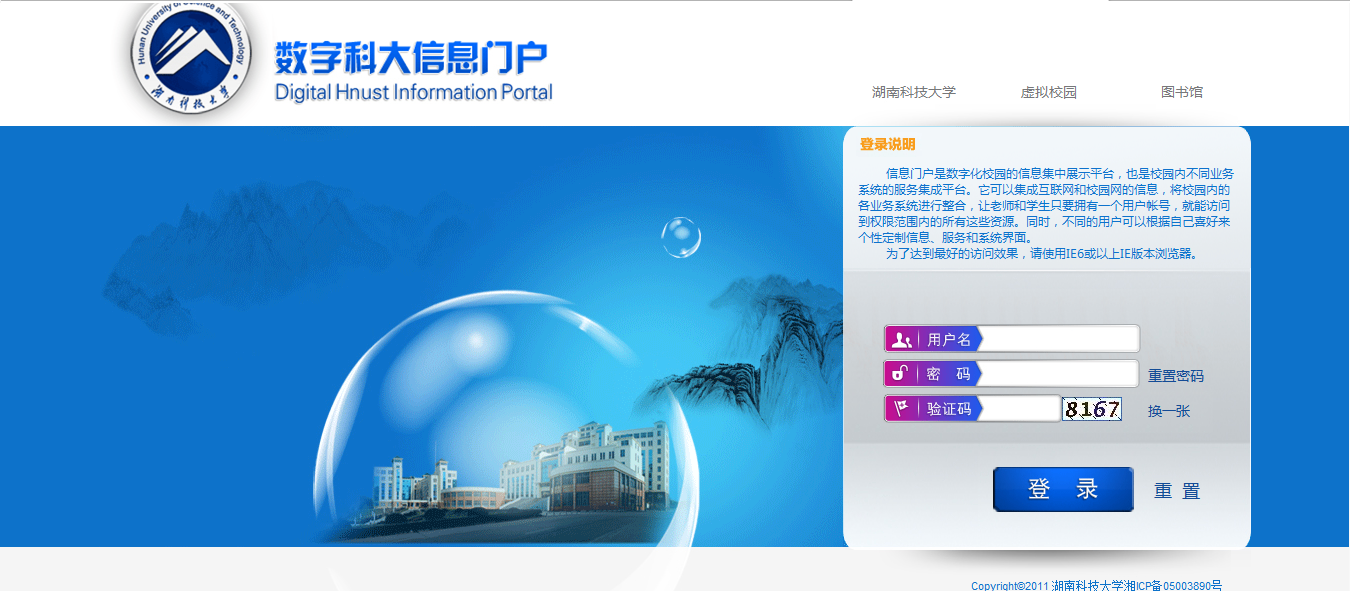 填写自评报告1、在浏览器中输入《湖南科技大学年度考核测评系统》的访问地址，显示系统的登录界面。用户输入用户名和密码后点击“登录”进入系统。（用户的帐号为本人的职工号，密码为）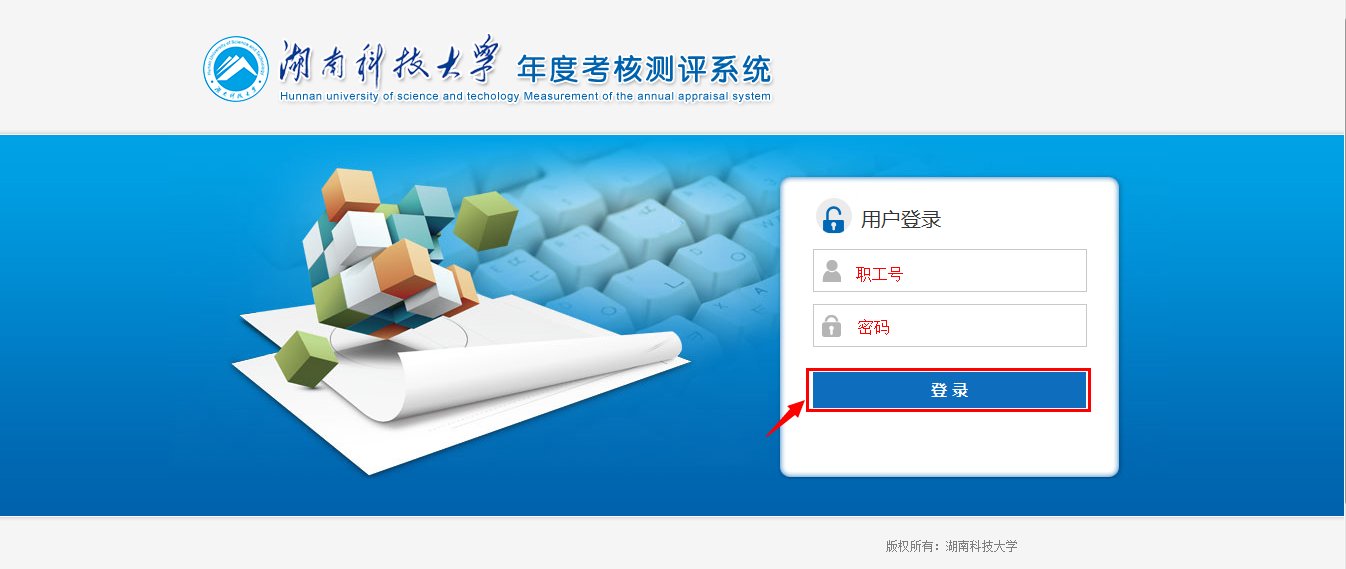 2、进入系统后，点击“上传材料”入口。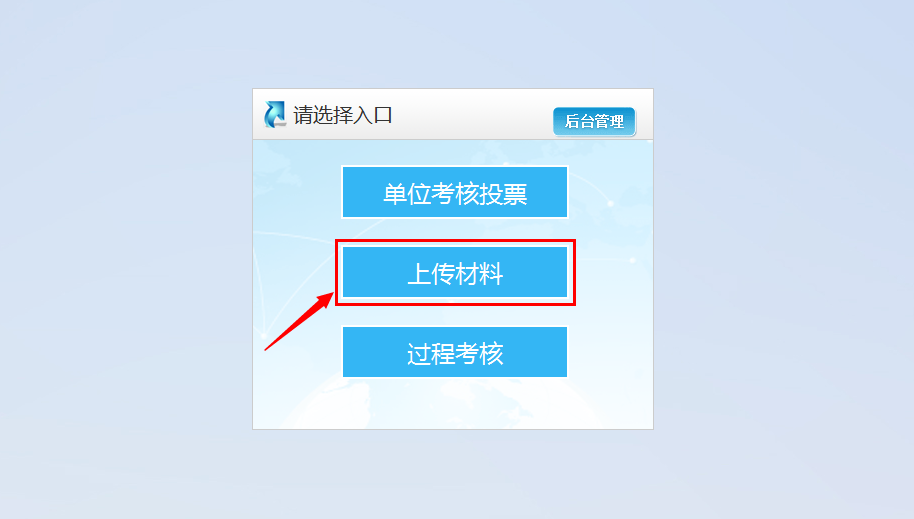 单位考核投票1、在浏览器中输入《湖南科技大学年度考核测评系统》的访问地址，显示系统的登录界面。用户输入用户名和密码后点击“登录”进入系统。（用户的帐号为本人的职工号，密码为）2、进入系统后，点击“单位考核投票”入口。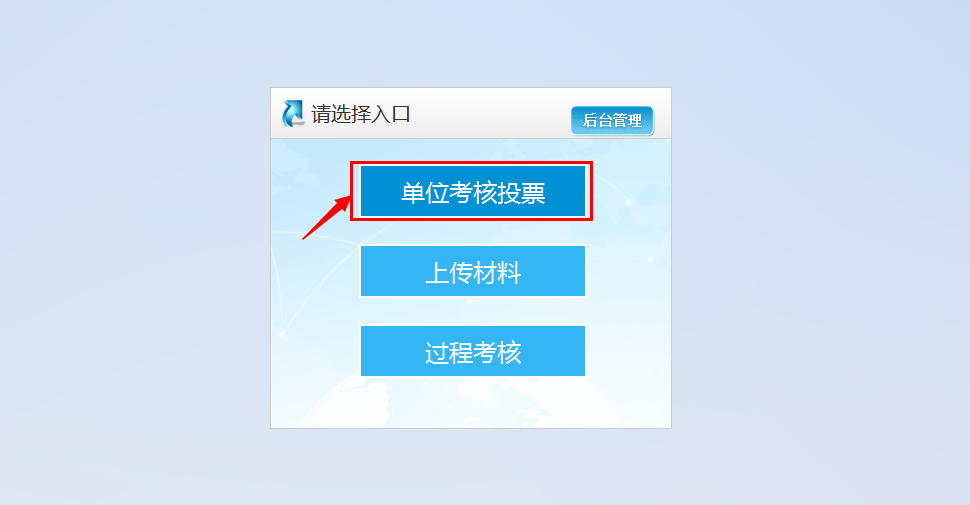 过程考核、一票否决管理、四率管理1、在浏览器中输入《湖南科技大学年度考核测评系统》的访问地址，显示系统的登录界面。用户输入用户名和密码后点击“登录”进入系统。（用户的帐号为本人的职工号，密码为），2、进入系统后，点击“过程考核”入口。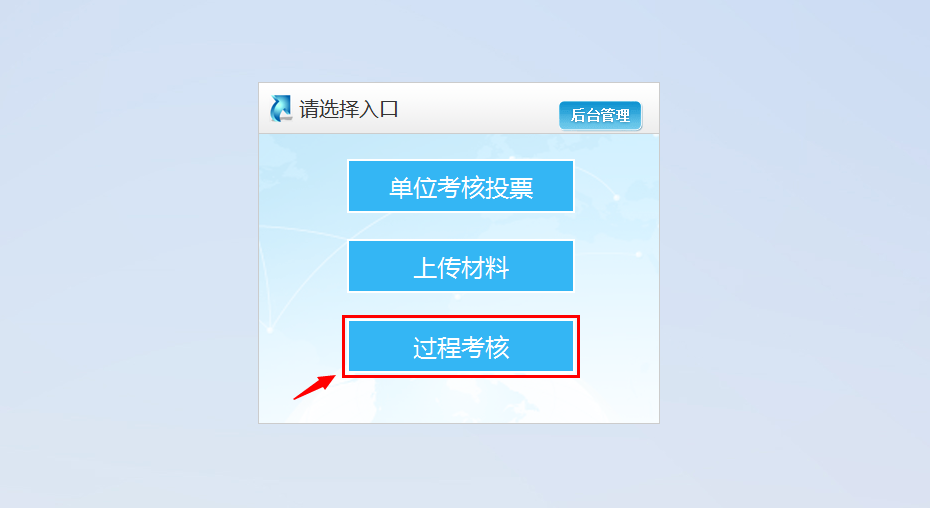 组织部投票系统登录在浏览器地址栏中输入组织部考核投票系统的访问地址。显示系统的登录界面，输入个人的票号后点击“开始投票”后，进入投票系统。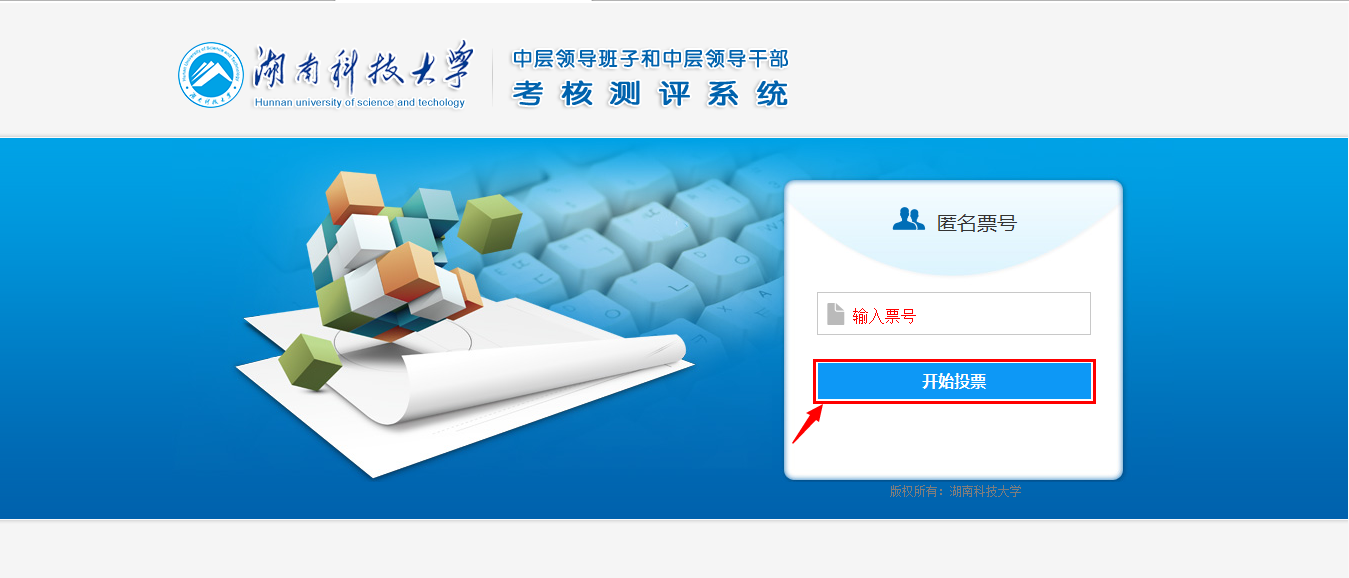 安全退出为保护个人隐私，用户在退出系统时，请点击界面右上角的【退出】，注销掉个人信息。操作说明自评报告填写根据每一个用户的身份，系统会授予相应的权限，登录系统后界面只显示教职工此帐号有权限填写的自评报告类别。各二级部门【单位考核自评报告】和【中层领导班子自评报告】由各单位办公室主任或综合科科长负责填写。各中层干部的自评报告由本人填写。选择自评报告进入“上传材料”入口后，点击页面上方自评报告类型名称左边的“”图标，选择相应类别的自评报告填写的内容。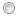 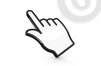 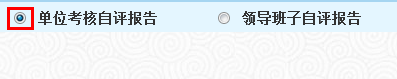 填写自评报告内容1、在页面的输入框中输入自评信息，每个输入框限制的字数是2000字，超过的文字无法输入。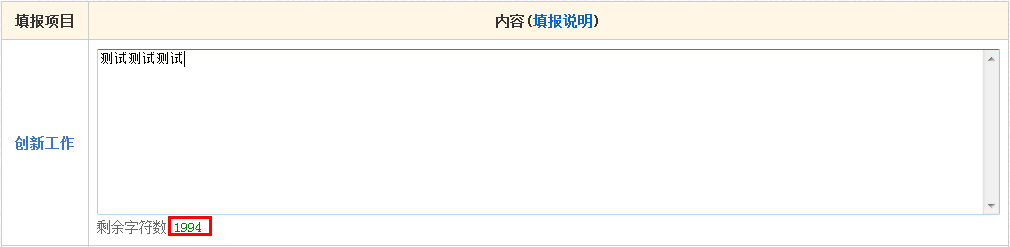 2、用户可将自评报告相关材料上传到系统中，点击“选择文件”按钮，选择要上传的文件，上传文件成功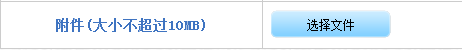 【注意事项】1）请将需要填写的内容预先在本地电脑上编辑好后，再复制粘贴到相应的输入框中调整格式（复制粘贴后会清除掉在文档中的格式，建议在系统页面的输入框中排版）。2）附件只能上传一个文件，如果有多份材料，请打包后再上传，上传内容不得超过10MB；上传后点暂存后即可显示上传的文件；上传完成后若需更改，直接替换即可。3）材料上传后，系统会将文件名称自动更新为统一格式。4）通过暂存按钮，用户可将为完成的自评报告保存，再次登录系统后可继续填写。提交自评报告请用户核实自评信息填写无误后点击“提交”按钮，提交自评报告，自评信息提交后将不能再修改。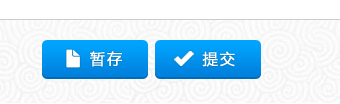 单位考核投票根据每一个用户身份，系统会授予相应的投票权限，在单位考核投票界面只显示教职工有权限投票单位系列。请用户认真投票。选择投票系列进入单位考核投票界面后，在界面上方会显示不同年度考核系列，点击“”，界面中会显示出参加才系列年度考核的单位。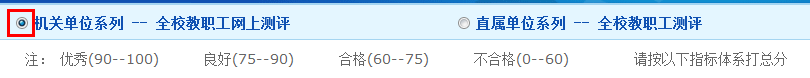 为单位评分1、点击单位名称可查看此单位的自评报告。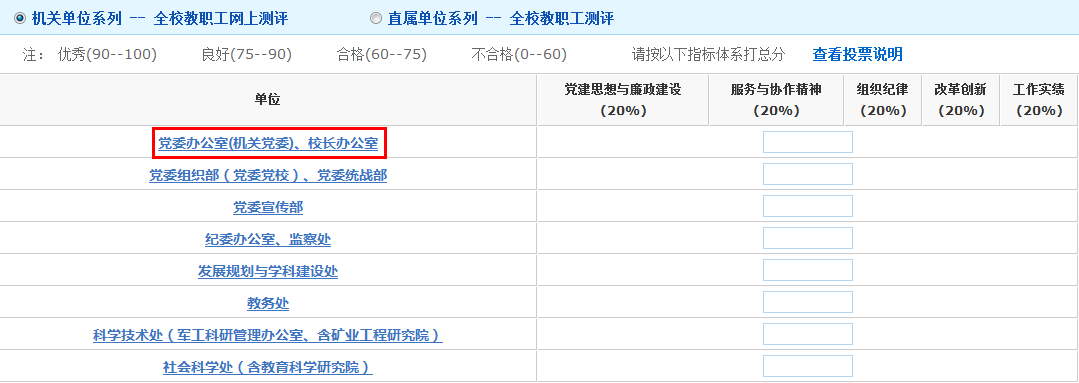 2、在相应的二级单位右侧输入框中填写个人对于此单位的评分。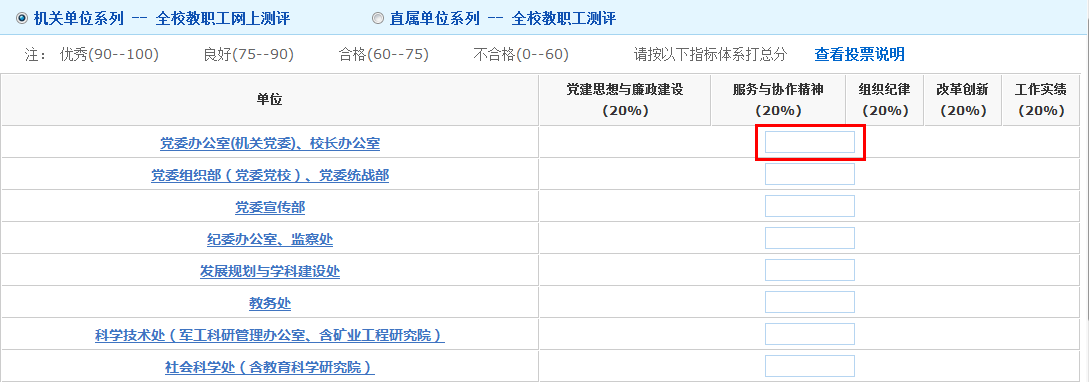 【注意】1）评分输入框中只显示输入数字的小数点后两位。2）用户可将已填写的投票信息通过“保存”按钮保存，之后可继续登录系统完成投票工作。提交投票信息请用户核实投票信息填写无误后，提交个人的投票信息，点击“提交”后您的投票才会生效。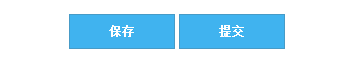 【注意】1）系统限制必须填写完整一系列的部门评分后才能够提交评价信息2）如果点击提交后，系统提示“请全部评价完成后再提交”，请填写完页面中用红色方框标注的未填写项。组织部考核投票1、投票前请先认真阅读《投票须知》，再开始进行投票。点击页面左侧显示的部门名称，系统右侧显示出此部门相应的领导班子和中层干部的投票信息。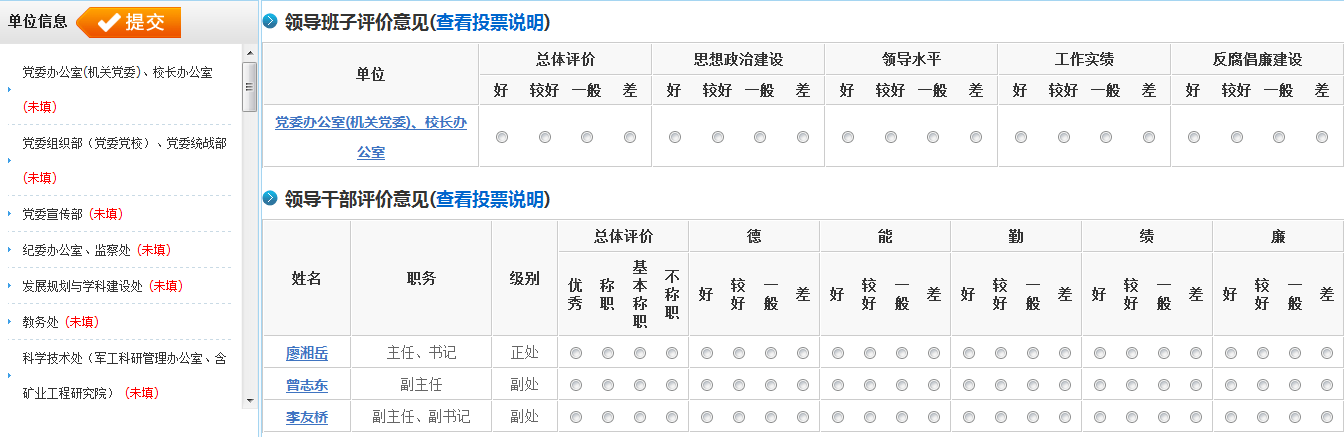 2、查看投票对象的《自评报告》。例如：点击下图中领导干部的姓名，即可见相关领导干部的《自评报告》；点击领导班子，即可见相关领导班子的自评报告。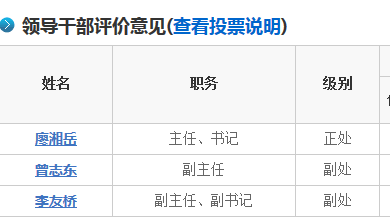 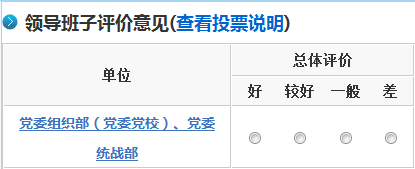 3、投票。点击相应的评价列的“”图标为考核对象投票。 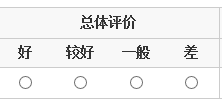 【注意】：1）当您为一个部门暂存了投票信息后，系统会自动跳转到下一个部门的投票页面，如果需要回到之前的投票信息页面，请点击左侧相应的部门名称。2）已填写的投票信息通过页面下方的“”按钮可以保存，之后可继续登录完成投票工作。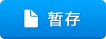 4、提交投票结果。当全部投票完成，并确认投票信息填写无误后，请在屏幕左上角点击“提交”按钮。“提交”后投票才会生效，且不能修改和查看。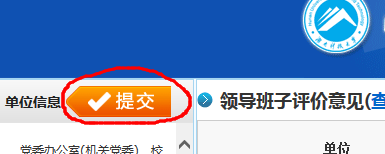 过程考核管理过程考核1、进入系统后点击左侧【教学单位管理过程考核】或【科研单位管理过程考核】菜单，分别为教学单位和科研单位进行管理过程考核。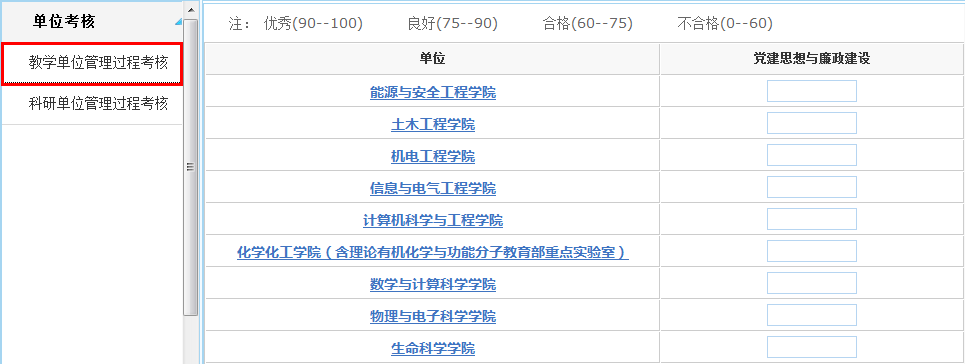 2、点击单位名称，可查看此单位的自评报告，在相应部门名称的右侧输入考核评分。点击“”按钮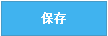 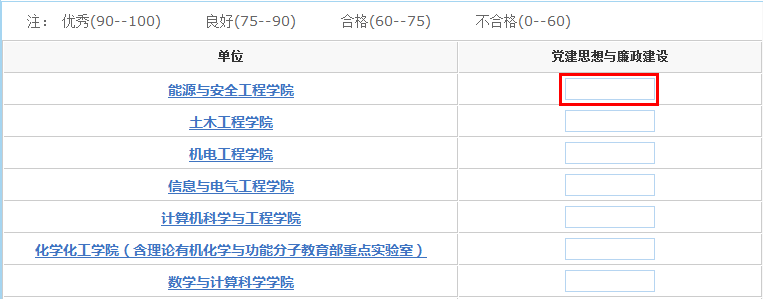 3、点击“提交”按钮将考核评分提交，提交后将不能修改评分信息。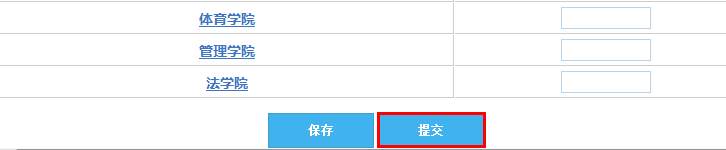 一票否决管理1、进入系统后点击左侧相应菜单，分别为各个单位填写一票否决考核结果。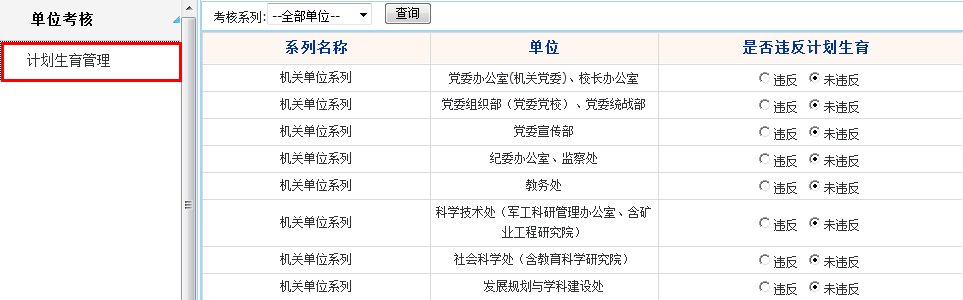 2、点击相应部门右侧的选项为此单位填写考核信息。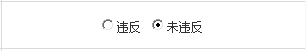 3、点击“”按钮保存考核信息。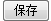 四率管理1、进入系统后点击左侧相应菜单，分别为各个单位填写一票否决考核结果。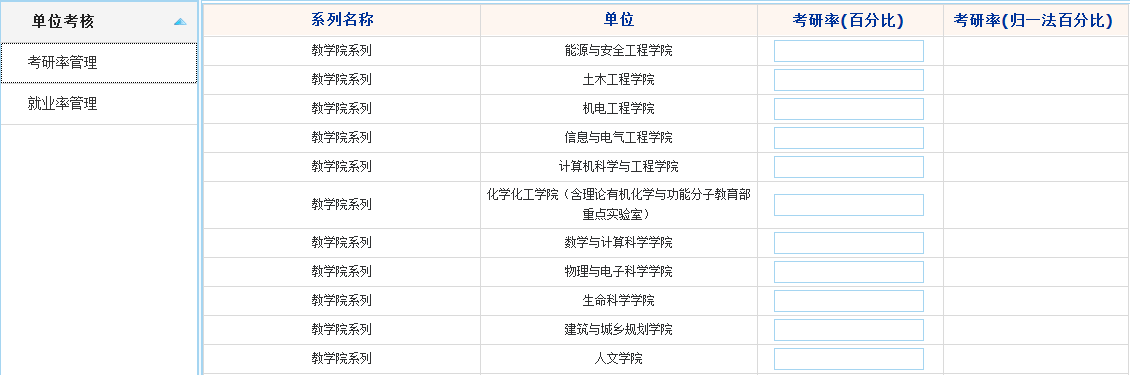 2、在相应部门右侧的输入框中填写此单位的四率信息。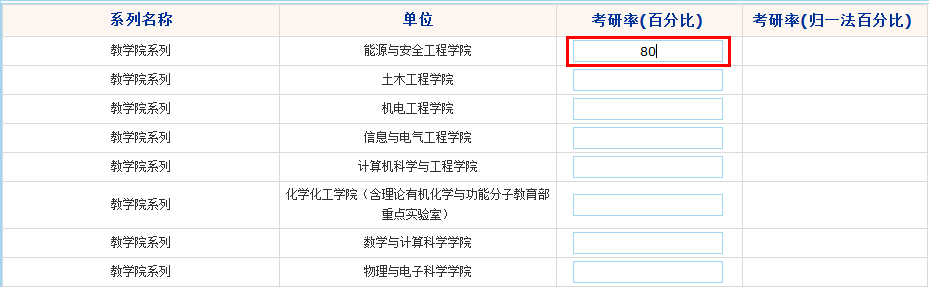 3、点击“”按钮保存考核信息。